- 1 -注：工作简历根据经历分段填写。年月日年月日意见部门意见盖章：盖章所在单位上级主管申请人（签名）：年月日本人声明：上述填写的内容真实完整。如有不实，本人自愿承担取消选调资格的责任。情况奖惩简历工作地址手机通讯联系电话资格有何特长专业技术位工作时间及职务时 间现工作单位参加工作从事事业单学历、学位及专业学制年在职教育毕业院校学历、学位及专业学制年全日制教育毕业院校面貌号码政治身份证片籍贯婚姻状况健康状况照别族年月姓名性民出生义乌市义亭镇事业综合服务中心          公开选调报名表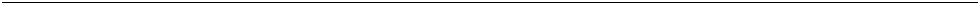 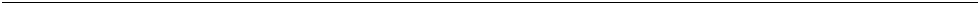 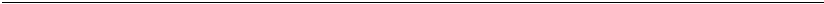 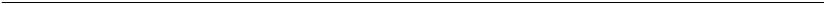 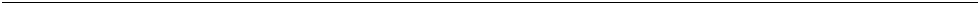 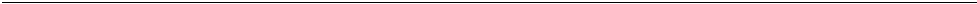 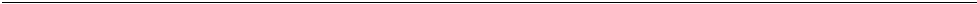 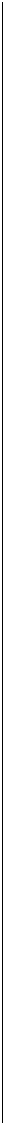 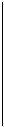 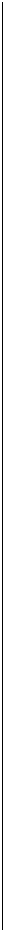 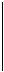 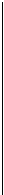 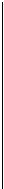 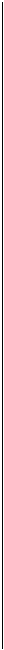 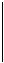 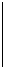 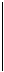 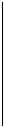 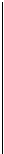 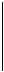 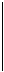 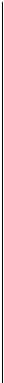 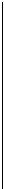 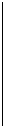 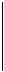 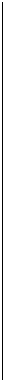 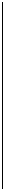 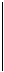 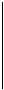 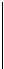 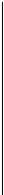 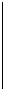 